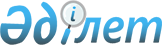 О внесении изменений в приказ исполняющего обязанности Министра сельского хозяйства Республики Казахстан от 15 августа 2017 года № 337 "Об утверждении Правил по перезакреплению охотничьих угодий и рыбохозяйственных водоемов и (или) участков и квалификационных требований, предъявляемых к лицам, за которыми они ранее были закреплены"
					
			Утративший силу
			
			
		
					Приказ Министра экологии, геологии и природных ресурсов Республики Казахстан от 14 июня 2021 года № 197. Зарегистрирован в Министерстве юстиции Республики Казахстан 15 июня 2021 года № 23032. Утратил силу приказом Министра экологии и природных ресурсов Республики Казахстан от 21 мая 2024 года № 107.
      Сноска. Утратил силу приказом Министра экологии и природных ресурсов РК от 21.05.2024 № 107 (вводится в действие по истечению десяти календарных дней после дня его первого официального опубликования).
      ПРИКАЗЫВАЮ:
      1. Внести в приказ исполняющего обязанности Министра сельского хозяйства Республики Казахстан от 15 августа 2017 года № 337 "Об утверждении Правил по перезакреплению охотничьих угодий и рыбохозяйственных водоемов и (или) участков и квалификационных требований, предъявляемых к лицам, за которыми они ранее были закреплены" (зарегистрирован в Реестре государственной регистрации нормативных правовых актов за № 15722), следующие изменения:
      пункт 24 изложить в следующей редакции:
      "24. Заявка на перезакрепление рыбохозяйственных водоемов и (или) участков местного значения рассматривается комиссией, создаваемой территориальными подразделениями ведомства, в состав которой входят представители:
      1) территориальных подразделений ведомства, председатель комиссии (не ниже руководителя);
      2) структурных подразделений местных исполнительных органов областей (не ниже руководителя);
      3) научных организаций в области охраны, воспроизводства и использования рыбных ресурсов и других водных животных;
      4) аккредитованных республиканских ассоциаций общественных объединений рыболовов и субъектов рыбного хозяйства;
      5) территориальных подразделений по водным ресурсам (не ниже руководителя).";
      пункт 25 изложить в следующей редакции:
      "25. Рыбохозяйственные водоемы и (или) участки международного и республиканского значения перезакрепляются по представлению ведомства уполномоченного органа без проведения конкурса по заявке лиц, за которыми они ранее были закреплены, при условии соответствия квалификационным требованиям и выполнения договорных обязательств.";
      пункт 26 изложить в следующей редакции:
      "26. Заявка на перезакрепление рыбохозяйственных водоемов и (или) участков международного и республиканского значения рассматривается комиссией, создаваемой ведомством, в состав которой входят представители:
      1) ведомства (не ниже заместителя руководителя), председатель комиссии;
      2) местных исполнительных органов областей (не ниже руководителя структурного подразделения местного исполнительного органа области курирующего вопросы природопользования);
      3) территориальных подразделений ведомства (не ниже заместителя руководителя);
      4) научных организаций в области охраны, воспроизводства и использования рыбных ресурсов и других водных животных;
      5) аккредитованной республиканской ассоциации общественных объединений рыболовов и субъектов рыбного хозяйства.";
      пункты 29, 30 и 31 изложить в следующей редакции:
      "29. Секретарь комиссии определяется из числа должностных лиц территориального подразделения ведомства, ответственного за организацию и проведение перезакрепления.
      30. Физические или юридические лица, изъявившие желание перезакрепить за собой рыбохозяйственный водоем и (или) участок, обращаются с заявкой в территориальное подразделение, на территории которого находится рыбохозяйственный водоем и (или) участок в срок не позднее 60 календарных дней до даты истечения срока закрепления.
      31. Заявка на перезакрепление рыбохозяйственных водоемов и (или) участков международного, республиканского значения и местного значения предоставляется в территориальное подразделение ведомства, на подконтрольной территории которого расположен перезакрепляемый рыбохозяйственный водоем и (или) участок.";
      пункт 32 исключить.
      пункты 37 и 38 изложить в следующей редакции:
      "37. Заявки на перезакрепление рыбохозяйственных водоемов и (или) участков рассматривает комиссия в течение десяти рабочих дней со дня их поступления в территориальное подразделение ведомства.
      38. По запросу ведомство территориальное подразделение в течение двух рабочих дней предоставляет информацию о выполнении (невыполнении) договорных обязательств за весь период пользования рыбохозяйственным водоемом и (или) участкам по перезакрепляемым рыбохозяйственным водоемам и (или) участкам международного и республиканского значения.";
      пункты 41 и 42 изложить в следующей редакции:
      "41. В случае соответствия заявителя квалификационным требованиям и выполнения договорных обязательств местным исполнительным органом области или района в течение пяти рабочих дней со дня подписания Протокола выносится решение (постановление) о перезакреплении за заявителем рыбохозяйственных водоемов и (или) участков местного значения.
      42. Для принятия решения по перезакреплению рыбохозяйственных водоемов и (или) участков международного и республиканского значения, ведомство уполномоченного органа в течение пяти рабочих дней со дня подписания Протокола направляет представление в местный исполнительный орган области, при условии соответствия заявителя квалификационным требованиям и выполнения договорных обязательств в соответствии с Протоколом.";
      пункты 44 и 45 изложить в следующей редакции:
      "44. Ведомство или территориальные подразделения в течение трех рабочих дней со дня подписания Протокола извещает заявителя о результатах рассмотрения заявки.
      45. На основании решения местного исполнительного органа области или района о перезакреплении рыбохозяйственных водоемов и (или) участков в течение десяти рабочих дней заключается договор на ведение рыбного хозяйства между территориальным подразделением ведомства и заявителем.".
      2. Комитету рыбного хозяйства Министерства экологии, геологии и природных ресурсов Республики Казахстан в установленном законодательством порядке обеспечить:
      1) государственную регистрацию настоящего приказа в Министерстве юстиции Республики Казахстан;
      2) размещение настоящего приказа на интернет-ресурсе Министерства экологии, геологии и природных ресурсов Республики Казахстан после его официального опубликования;
      3) в течение десяти рабочих дней после государственной регистрации настоящего приказа представление в Департамент юридической службы Министерства экологии, геологии и природных ресурсов Республики Казахстан сведений об исполнении мероприятий, предусмотренных подпунктами 1) и 2) настоящего пункта.
      3. Контроль за исполнением настоящего приказа возложить на курирующего вице-министра экологии, геологии и природных ресурсов Республики Казахстан.
      4. Настоящий приказ вводится в действие по истечении шестидесяти календарных дней после дня его первого официального опубликования.
					© 2012. РГП на ПХВ «Институт законодательства и правовой информации Республики Казахстан» Министерства юстиции Республики Казахстан
				
      Министр экологии, геологии и природных ресурсов Республики Казахстан 

М. Мирзагалиев
